                                                                                                                                MČ Praha – Březiněves 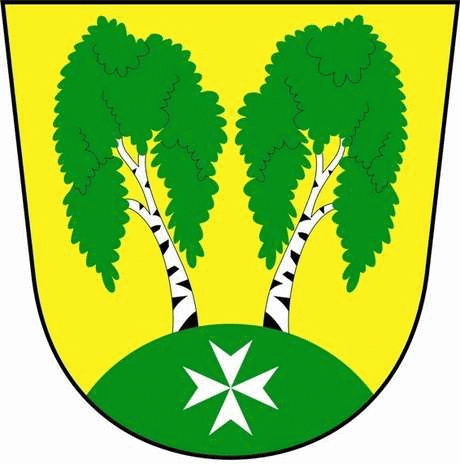 U Parku 140/3, 182 00 Praha 8Městská část Praha – Březiněves Zastupitelstvo městské části
Přehled přijatých usnesení na zasedání zastupitelstvadne 29. 08. 2018Usnesení č. 1.51/18ZMČ Praha – Březiněves projednalo a schválilo Smlouvu o příspěvku na občanskou vybavenost obce s Jia Danyang a Ivanou Svitkovou, oba bytem Hrdlořezská 210/12, Praha 9.Zastupitelé pověřují starostu k podepsání smlouvy.  Zodpovídá: zastupitel Ing. Vladimír Jisl.						Usnesení č. 2.51/18ZMČ Praha – Březiněves projednalo a schválilo:Vyhlášení výběrových řízení na provedení následujících služeb malého rozsahu, týkajících se Centra sociálních služeb Březiněves: 
Provedení hydrogeologického průzkumu – výzvu k podání nabídky k VZ na služby zadané formou zakázky malého rozsahu dle § 27 zákona č. 134/2016., Sb., o veřejných zakázkách, v platném znění.
Zajištění inženýringu přestavby centra sociálních služeb - výzvu k podání nabídky k VZ na služby zadané formou zakázky malého rozsahu dle § 27 zákona č. 134/2016., Sb., o veřejných zakázkách, v platném znění.
Provedení zaměření vnitřních prostor 3D scannerem - výzvu k podání nabídky k VZ na služby zadané formou zakázky malého rozsahu dle § 27 zákona č. 134/2016., Sb., o veřejných zakázkách, v platném znění.
Provedení dynamických penetračních zkoušek - výzvu k podání nabídky k VZ na služby zadané formou zakázky malého rozsahu dle § 27 zákona č. 134/2016., Sb., o veřejných zakázkách, v platném znění.
Provedení vsakovacích zkoušek - výzvu k podání nabídky k VZ na služby zadané formou zakázky malého rozsahu dle § 27 zákona č. 134/2016., Sb., o veřejných zakázkách, v platném znění.Zodpovídá: starosta Ing. Jiří Haramul.V rámci výše uvedených výběrových řízení byla stanovena výběrová komise v následujícím složení:Ing. Jiří HaramulIng. Vladimír JislPetr PetrášekNáhradníci: Mgr. Zdenka ChaloupeckáZdeněk Korint									Usnesení č. 3.51/18ZMČ Praha – Březiněves projednalo a schválilo Rozhodnutí o zrušení výběrového řízení veřejné zakázky s názvem „Oprava povrchu tenisových kurtů“.Zodpovídá: starosta Ing. Jiří Haramul. 				 Usnesení č. 4.51/18ZMČ Praha – Březiněves projednalo a schválilo Dodatek č. 1 ke smlouvě o dílo na akci: Zasíťování pozemku 437/251, vybudování komunikací. Předmětem dodatku je změna konečné ceny díla a termínu jeho dokončení. K navýšení ceny dochází z důvodu zjištěné skutečnosti, vyšší mocnost skrývky ornice a následná náhrada vhodným materiálem. Dodavatel je schopen provést dílo v termínu, ale z důvodu termínu dokončení stavby (zimní období) je vhodné dílo prodloužit tak, aby mohly být řádně zrealizovány sadové úpravy a následná péče. Zastupitelstvo pověřuje starostu k podepsání dodatku. Zodpovídá: starosta Ing. Jiří Haramul. 						Usnesení č. 5.51/18ZMČ Praha – Březiněves projednalo a schválilo Úpravy rozpočtu za 7/2018, dle předloženého znění.Zodpovídá: předseda finančního výboru Ing. Jan Vocel.      Zdeněk Korint       			      	              Ing. Jiří Haramul           1. zástupce starosty MČ Praha - Březiněves                              starosta MČ Praha – Březiněves 